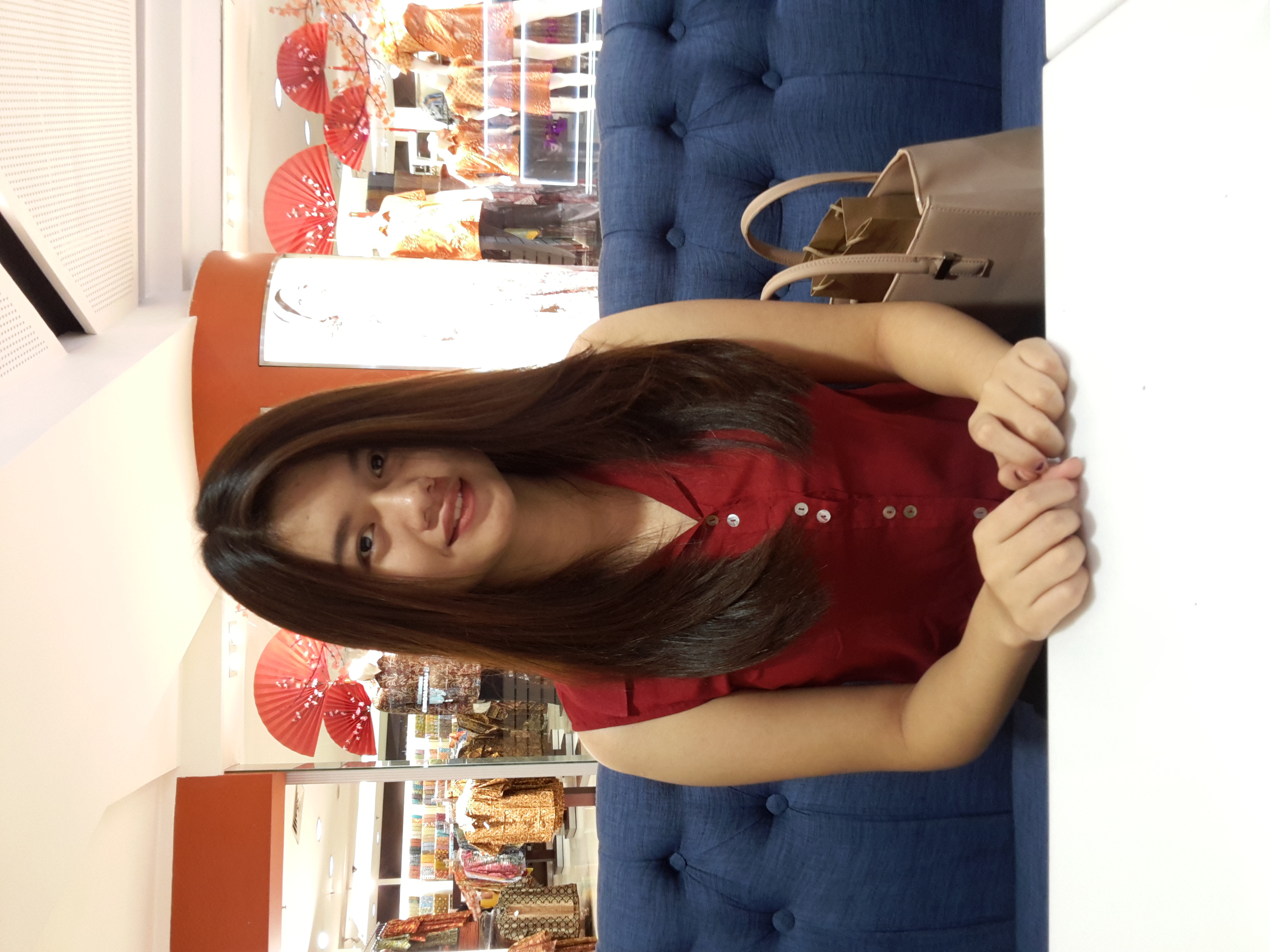 Daftar Riwayat HidupData PribadiNama Lengkap : Claudia Agnes GiovanaTempat, Tanggal Lahir : Tuban, 20 Mei 1996Jenis Kelamin : PerempuanAgama : KristenStatus : Belum menikahKewarganegaraan : IndonesiaAlamat : Purimas blok H8-25 Rungkut, SurabayaTelepon : 085230703080E-mail : claudiaagnesgiovana@gmail.comPendidikan:  SD       : SDK Santo Petrus Tuban	         SMP    : SMPK Santa Agnes Surabaya	         SMA    : SMAK Santa Agnes Surabaya